Only The LonelyMartha Davis 1980 (as recorded by The Motels)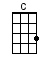 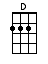 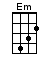 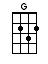 INTRO:  / 1 2 3 4  / [G] / [G] / [G] / [G]We [G] walked, the loneliest mileWe [Em] smile, without any styleWe [C] kiss altogether wrongNo in-[G]tention [G]We [G] lie, about each other's drinksWe [Em] live, without each other thinking What [C] anyone would do [C]Without [G] me and you [G]CHORUS:It's like I [D] told you[C] Only the lonely can [G] play [G]So [G] hold on, here we go[Em] Hold on, to nothin' we knowI [C] feel so lone-[C]lyWay up [G] here [G]You [G] mention, the time we were together [Em] … So [Em] long ago, well I [C] don't remember[C] All I know is it [G] makes me feel good nowCHORUS:It's like I [D] told you[C] Only the lonely can [G] play [G]Only the [D] lonely[C] Only the lonely can [G] play [G]INSTRUMENTAL:We [G] walked, the [G] loneliest mileWe [Em] smile, without [Em] any styleWe [C] kiss altogether [C] wrongNo in-[G]tention [G]We [G] lie, about each [G] other's drinksWe [Em] live, without each [Em] otherThinking what [C] anyone would do [C]Without [G] me and you [G]CHORUS:Only the [D] lonely[C] Only the lonely can [G] play [G]It's like I [D] told you [C] Only the lonely can [G] play [G]Only the [D] lonely[C] Only the lonely …… can [G] play [G] / [G] / [G]www.bytownukulele.ca